О внесении изменений в решениеСобрания депутатов Яльчикского муниципального округаЧувашской Республики от 28 октября 2022 года № 2/4-сРуководствуясь ст.2 Закона Чувашской Республики от 30 мая 2003 года № 17 «Об административных комиссиях», Собрание депутатов Яльчикского муниципального округа Чувашской Республики  р е ш и л о:1 Внести в состав административной комиссии Яльчикского муниципального округа Чувашской Республики, утвержденный решением Собрания депутатов Яльчикского муниципального округа от 28 октября 2022 г. № 2/4-с изменения и изложить в следующей редакции:3. Настоящее решение вступает в силу со дня его официального опубликования.Председатель Собрания депутатовЯльчикского муниципального округа Чувашской Республики                                                                   В.В. СядуковВрио главы Яльчикского муниципального округа Чувашской Республики                                                                   М.Н. ПавловаЧёваш РеспубликиЕлч.к муниципаллё округ.н депутатсен пухёв.ЙЫШЁНУ   2023 =? ноябр.н 17 -м.ш. № 8/3-сЕлч.к ял.Чёваш РеспубликиЕлч.к муниципаллё округ.н депутатсен пухёв.ЙЫШЁНУ   2023 =? ноябр.н 17 -м.ш. № 8/3-сЕлч.к ял.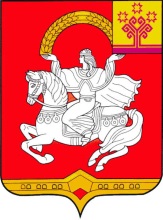  Чувашская  РеспубликаСобрание депутатов Яльчикского муниципального округаРЕШЕНИЕ       « 17» ноября 2023 г. № 8/3-ссело ЯльчикиАрхипова С.А.-редактор отдела сельского хозяйства автономного учреждения Чувашской Республики "Редакция Яльчикской районной газеты "Елчек ен" Минкультуры Чувашии (по согласованию);Афанасьева В.З.-начальник Большеяльчикского территориального отдела Управления по благоустройству и развитию территорий администрации Яльчикского муниципального округа;Баймушкин Д.В.-начальник бюджетного учреждения Чувашской Республики "Яльчикская районная станция по борьбе с болезнями животных" государственной ветеринарной службы Чувашской Республики (по согласованию);Блинов Ю.М.-начальник Яльчикского территориального отдела Управления по благоустройству и развитию территорий администрации Яльчикского муниципального округа;Васильева Л.Н.-депутат Собрания депутатов Яльчикского муниципального округа (по согласованию);Воронова И.П.-и.о. начальника Кильдюшевского территориального отдела Управления по благоустройству и развитию территорий администрации Яльчикского муниципального округа;Горшкова И.И.-главный специалист - эксперт отдела сельского хозяйства и экологии администрации Яльчикского муниципального округа;Григорьев В.Н.  начальник пожарной части №44 по охране с. Яльчики КУ "Чувашская республиканская противопожарная служба" (по согласованию)Егорова Л.Л.-начальник отделения участковых уполномоченных полиции и по делам несовершеннолетних отдела полиции по Яльчикскому району МО МВД "Комсомольский" (по согласованию);Ермакова С.В.-начальник Лащ-Таябинского территориального отдела Управления по благоустройству и развитию территорий администрации Яльчикского муниципального округа;Ильина Л.Н.начальник Малотаябинского территориального отдела Управления по благоустройству и развитию территорий администрации Яльчикского муниципального округа;Левый Л.В.-глава администрации Яльчикского муниципального округа;Мартышкин А.Г.-начальник Новошимкусского территориального отдела Управления по благоустройству и развитию территорий администрации Яльчикского муниципального округа;Павлова М.Н.-Заместитель главы администрации МО - начальник отдела экономики, имущественных, земельных отношений и инвестиционной деятельности администрации Яльчикского муниципального округа;Печкова М.В.-Заведующий сектором кадровой работы отдела организационно-контрольной и кадровой работы администрации Яльчикского муниципального округа;Петров В.Н.-ведущий специалист-эксперт отдела строительства, дорожного хозяйства и ЖКХ Управления по благоустройству и развитию территорий администрации Яльчикского муниципального округа;Скворцов А.В.начальник Большетаябинского территориального отдела Управления по благоустройству и развитию территорий администрации Яльчикского муниципального округа;Смирнова Л.Г.-начальник Сабанчинского территориального отдела Управления по благоустройству и развитию территорий администрации Яльчикского муниципального округа;Тихонова О.М.и.о. начальника Янтиковского территориального отдела Управления по благоустройству и развитию территорий администрации Яльчикского муниципального округа;Филимонова Т.Н.-управляющий делами администрации МО - начальник отдела организационно-контрольной и кадровой работы администрации Яльчикского муниципального округа;Явкина В.М.начальник отдела мобилизационной подготовки, специальных программ и ГОЧС администрации Яльчикского муниципального округа.